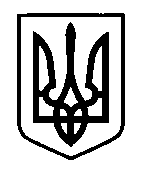 УКРАЇНАПрилуцька міська радаЧернігівська областьУправління освіти Про затвердження інструкцій з охорони праці	Відповідно до Кодексу Законів України «Про працю», Закону України «Про охорону праці», Положення про розробку інструкцій з охорони праці, затвердженого наказом Міністерства праці та соціальної політики України від 29.01.1998 №9 зі змінами, Положення про організацію роботи з охорони праці та безпеки життєдіяльності учасників освітнього процесу в установах і закладах освіти, затвердженого наказом Міністерства освіти і науки України від 26 грудня 2018 №1669 НАКАЗУЮ:Затвердити інструкції з охорони праці (перелік додається).Спеціалісту І категорії управління освіти Гуляєвій Т.М. забезпечити:2.1. Реєстрацію інструкцій з ОП у журналі реєстрації інструкцій на підприємстві та видачу інструкцій з ОП працівникам управління освіти з фіксацією у журналі обліку видачі інструкцій з охорони праці на підприємстві.2.2. Контроль за своєчасним переглядом інструкцій з ОП у відповідності до вимог.Контроль за виконанням наказу залишаю за собою.Начальник управління освіти міської ради				С.М.ВОВК								Додаток 								до наказу управління освіти								від 16.10.2019 р. №281Перелік інструкцій з ОП16 жовтня   2019 р.НАКАЗм. Прилуки№281        №Назва №1з ОП для працівників управління освіти№2з ОП для водія легкового автомобіля управління освіти№3з ОП для ПСП№4з ОП для для користувачів комп’ютерної техніки№5з ОП з електробезпеки для неелектротехнічного персоналу№6з ОП при виконанні робіт на висоті№7з ОП під час прибирання приміщення